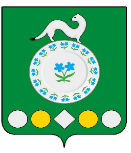 Российская ФедерацияИркутская областьУсольский муниципальный районМишелевское городское поселениеД У М АР Е Ш Е Н И Е От 28.09.2022                                                  			 		 № 2р.п. МишелевкаОб утверждении протокола № 1 счетной комиссии об избрании председателя счетной комиссии Дума Мишелевского городского поселения Усольского муниципального района Иркутской областиР Е Ш И Л А:утвердить протокол № 1 счетной комиссии об избрании председателя счетной комиссии (прилагается).Председатель Думы Мишелевского городского поселения Усольского муниципального района Иркутской области							Е.В.ЕвтеевГлава Мишелевского городского поселения Усольского муниципального района Иркутской области							Н.А.Валянин